Dryland – Day 1   (Saturday or Sunday)Lay in streamline on back – hold 10 secondsSit up in streamline – reach for sky – eyes straight ahead, tummy tucked in – hold 20 secondsLay back in streamline - flutter kick – 30 secondsRoll on stomach and streamline – hold 20 secondsSuperman – hold 15 seconds on each side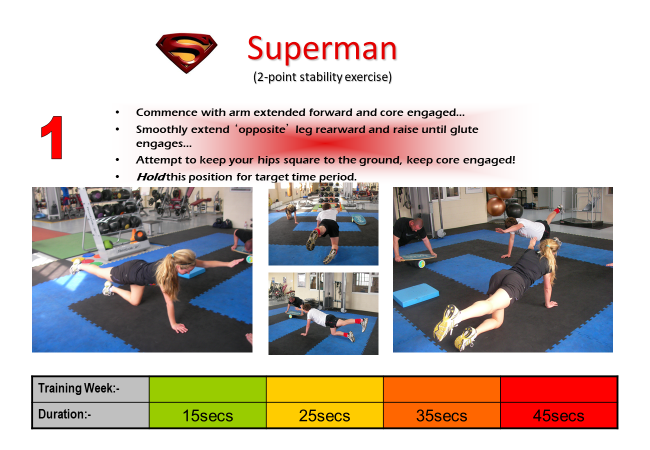 Push -ups – 10 – mountain climbers – 20 - (No Break in between) – no knees downLeg lifts (hands at hips) – 15 – Windshield Wipers (legs straight up and from side to side – like a windshield wiper) – 10 (back and forth counts as 1) Crunches - 10 x knees bent, feet on ground – 10 x legs off ground with knees bent– 10 x feet on ground, left elbow to right knee – 10 feet on ground, right elbow to left knee Jumping Jacks – 25 Squats – 15Squat jumps – 10 – into a streamlineBurpees – 5Congratulations - DONE